Agenda del presentadorIngresar fecha de presentaciónIngresar hora de presentaciónIngresar información de ubicación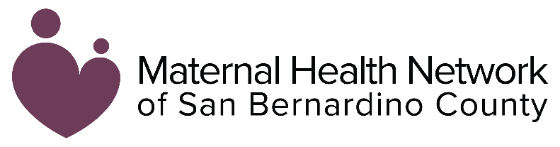 DuraciónTemaDescripción5 minutosBienvenida, introducción y resumen de la agendaPresentación, descripción de la organización y la experiencia con el tema.Revisión de las tres ideas fundamentales que se darán a conocer a los participantes al final de la presentación.Revisión de la agenda o programación.12 minutosPresentación de InformaciónBrindar la información centrada en los tres temas principales:Beneficios para el bebé y los padresBarreras comunes a la lactancia maternaExperiencias y recursos comunes para ayudar5 minutosActividad de participaciónPensar-colaborar-compartir: Los participantes se organizan en pares y reflexionan sobre una pregunta clave (por ejemplo, ¿cuál fue la idea más importante que aprendió durante la presentación?).Discusión en grupo: Los participantes desarrollan un debate en grupo sobre si han aprendido algo nuevo hoy que puede haber sido una sorpresa.Reflexión: Los participantes consideran brevemente con quien se comunicarían para obtener apoyo si lo necesitaran.5 minutosPreguntasLos participantes hacen preguntas y el presentador responde.3 minutos CierreEl presentador agradece a los asistentes y ofrece recursos adicionales sobre el tema.